Colegio San Manuel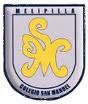 		Asignatura: Ed Física 		Profesor: Paola Vilches S 		Curso: 3° año básico GUIA N° 1 DE APOYO AL HOGARBuenos días:Esperando que se encuentren muy bien, les hago entrega de algunas recomendaciones que serán de especial importancia debido a las medidas de contingencia sanitaria. Por lo mismo por favor cuídense mucho ustedes y sus familias.Les solicito que en lo posible los niños tengan una buena alimentación, hábitos de higiene, lavado de manos constantemente con jabón y beban mucha agua.Procuren que los niños aprendan y consuman frutas, ensaladas, huevos cocidos según sus preferencias, que ingieran agua natural. Eviten jugos o bebidas azucaradas.Que realicen las actividades que les envío, con ropa adecuada y cómoda para su mejor desarrollo                                                                                                              Tía PaolaComenzaremos la Primera Unidad Habilidades motrices básicas de locomoción, manipulación y estabilidad en una variedad de juegos y actividades físicas. Hábitos de higiene, prevención y seguridad.Habilidades motoras básicas de locomoción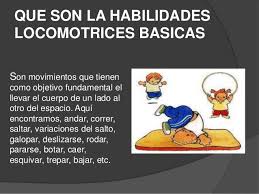 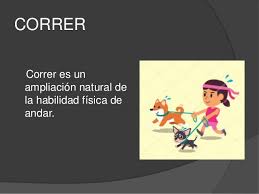 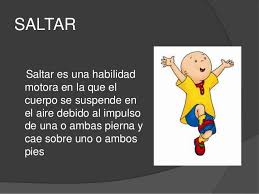 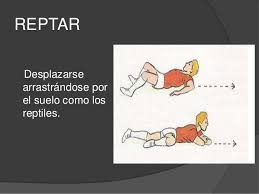 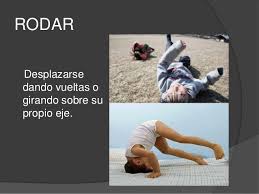 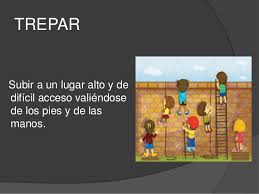 Hoy trabajaremos las habilidades de caminar, correr, saltar, reptar, rodar y treparPapitos en lo posible que los niños realicen estas actividades para que logren desarrollar estas habilidades que son esenciales en el desarrollo de movimientos básicos de como caminar, correr, etc. y así ellos con el tiempo tendrán un mejor rendimiento en el deporte que el niño quiera ejercer.En sus casas en el patio los niños tienen que realizar lo siguiente:CORRERPrimero caminar normalmente de un lado del patio al otro extremoLuego caminar un poco más rápidoAhora tiene que correr y repetirlo 5 vecesSALTAREl niño(a) primero tiene que saltar en su lugar varias vecesLuego tiene que ir de un extremo al otro del patio saltando en un pie y si se cansa cambiar de pieAhora tiene que saltar a pies juntos (cuando hablamos de pies juntos hay que decirles a los niños que los pies no se separan en ningún momento para que ellos aprendan esta habilidad.REPTARPreparar un lugar del patio colocar algo en el piso para que los niños puedan deslizarse como culebritas (REPTAR), realizar este ejercicio varias veces boca hacia abajo.Luego realizar el mismo ejercicio, pero boca hacia arriba. Realizarlo varias vecesTodos los ejercicios se tienen que realizar en lo posible varias veces en la semana (mínimo 3 veces por semana) para que los niños tengan un óptimo desarrollo.RODARPreparar un lugar del patio colocar en lo posible una colchoneta y si no la tiene o no tiene ningún material alternativo trabajar en una cama, haciendo giros como tronquitos hacia adelante y hacia atrás.En el mismo lugar de trabajo realizar con mucho cuidado voltereta hacia adelante siempre con la ayuda de un adulto hasta que el niño(a) lo pueda realizar por si solo.TREPAREn algún lugar de la casa, los niños tienen que trepar, se puede colocar una cuerda firme amarrada desde arriba y ellos tienen que trepar o algo más básico que suban un árbol.